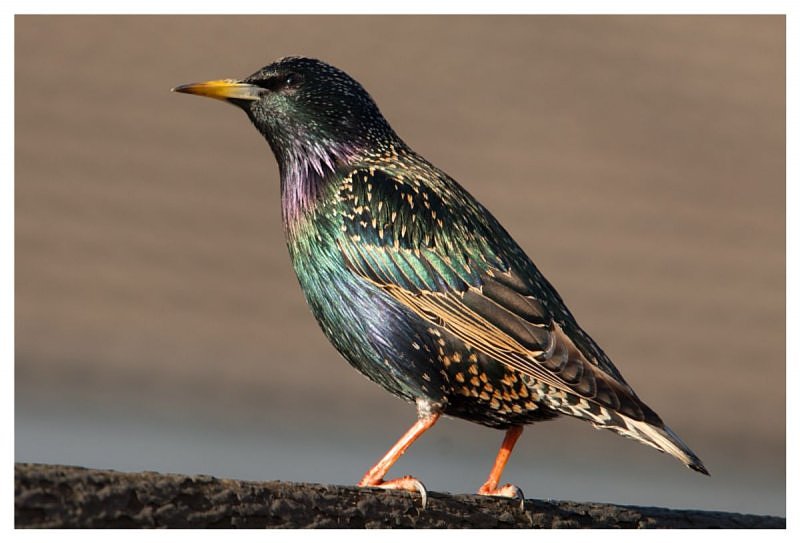 SZPAK